Мероприятия месячника гражданской обороны в МБДОУ «Детский сад № 32 «Березка»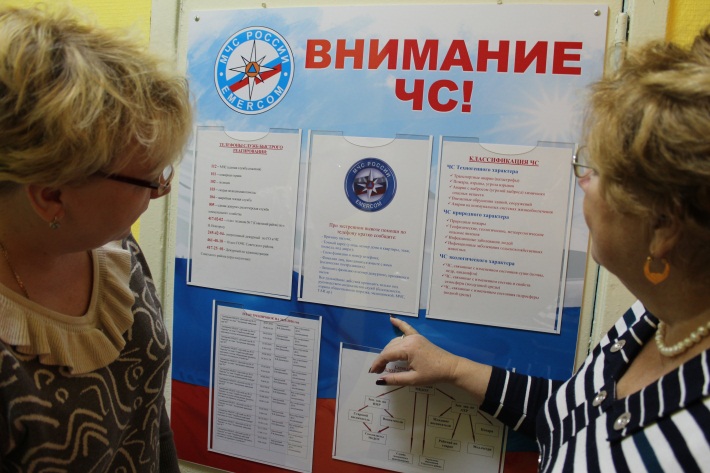 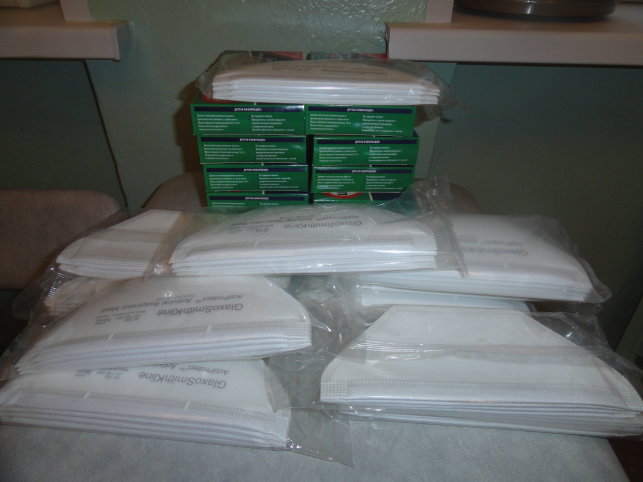        Средство индивидуальной защиты                                                       Изучаем информацию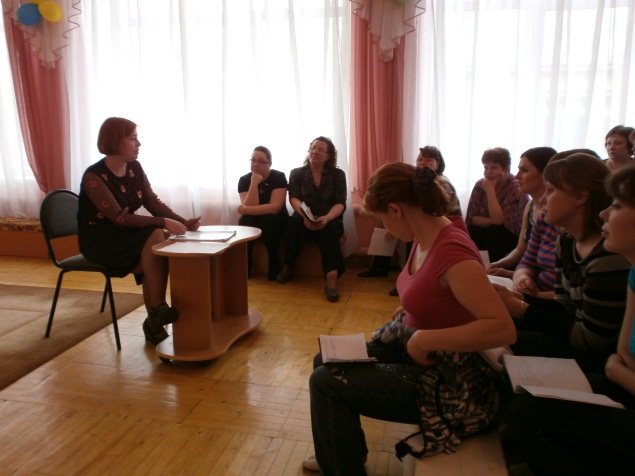 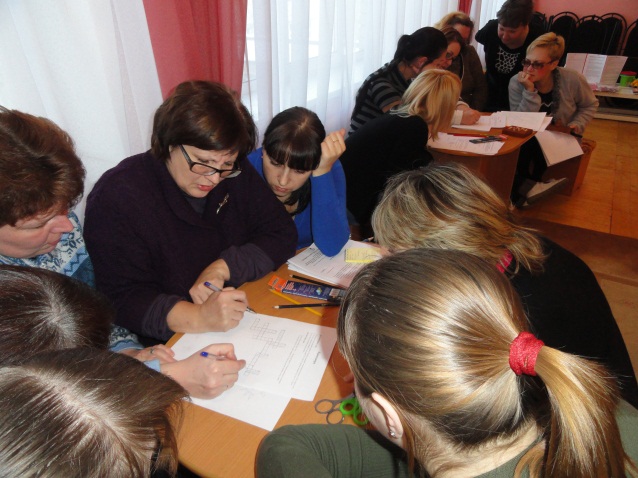  Лекция «Действия сотрудников при пожаре»                               «Мозговой штурм по ГО»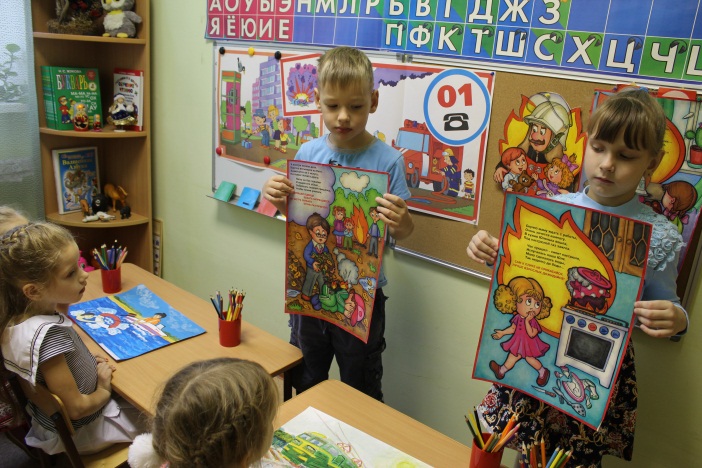 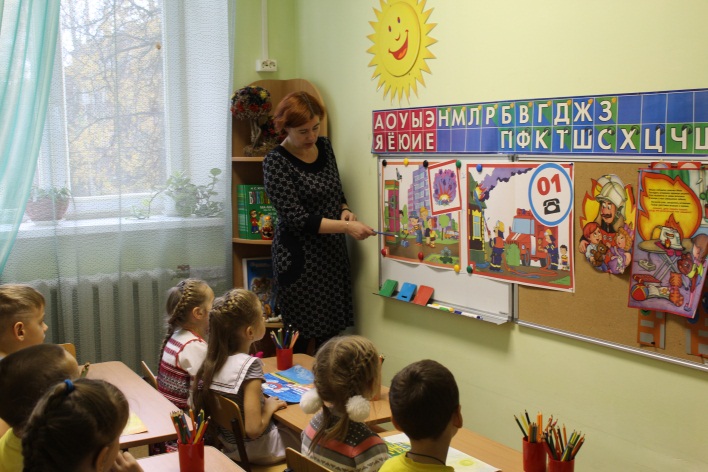                       Проведение Дня ГО ЧС                                                                               Занятие «Что бы не было беды»                                          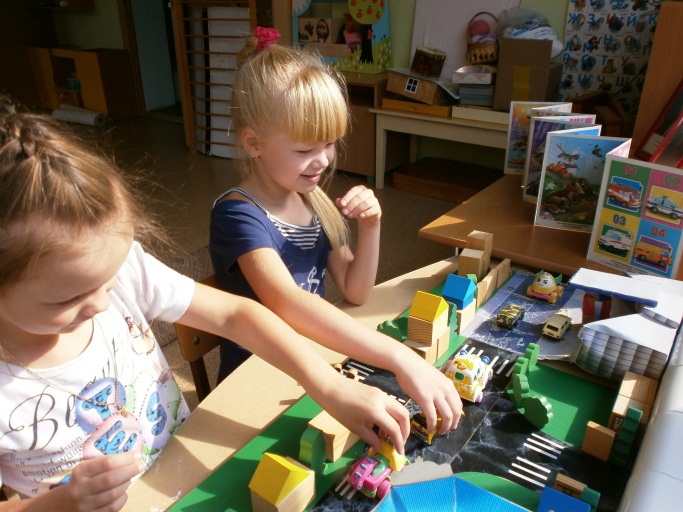 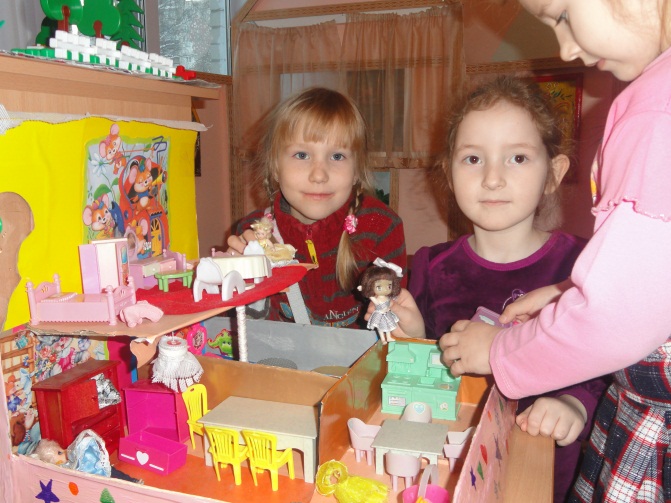 Создаем игровую ситуацию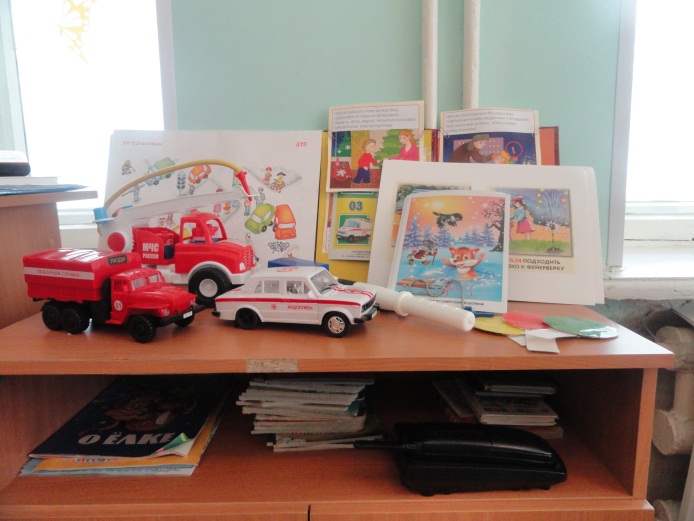 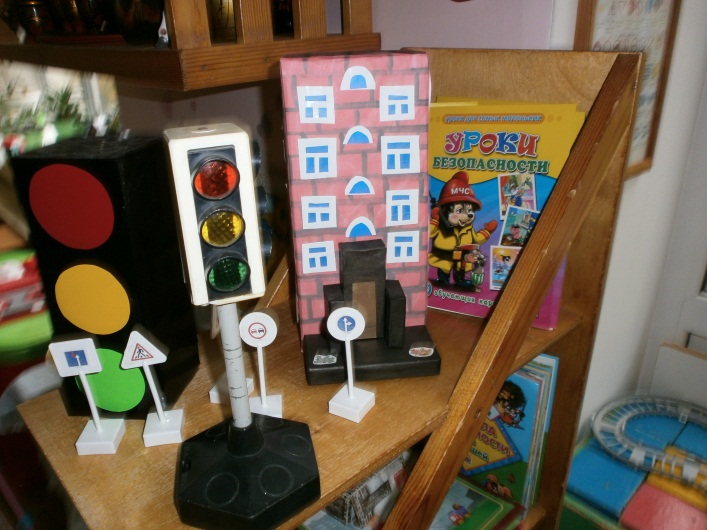 	                                         Уголки безопасности в группах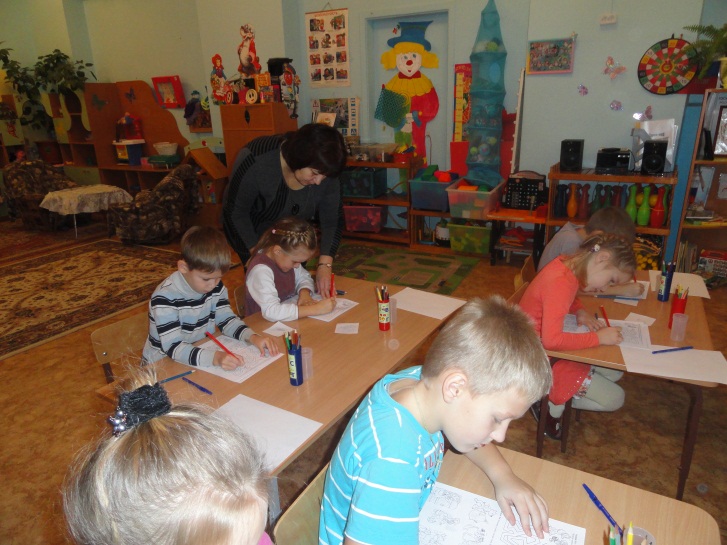 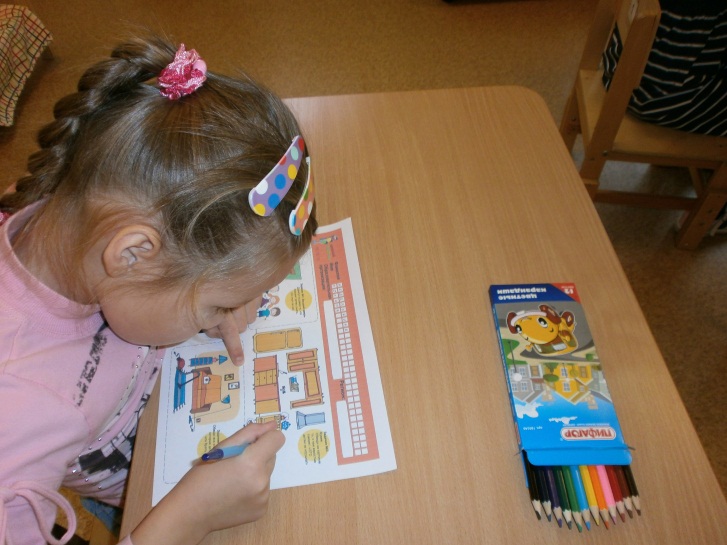                                           Участвуем во Всероссийских конкурсах по безопасности.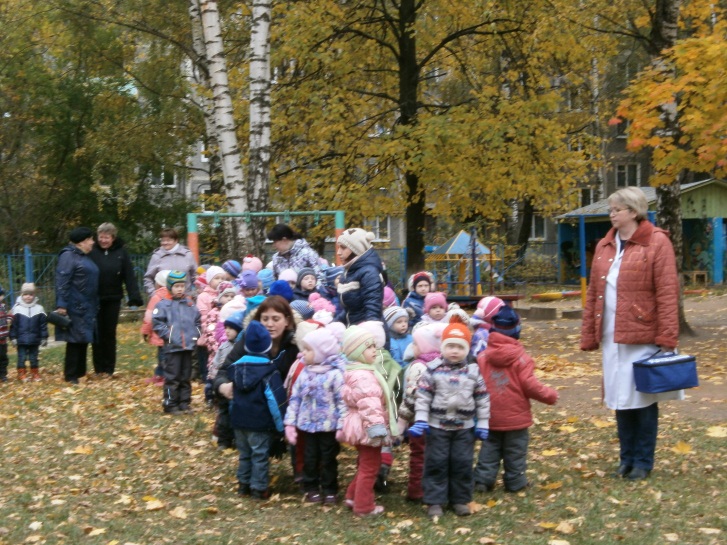 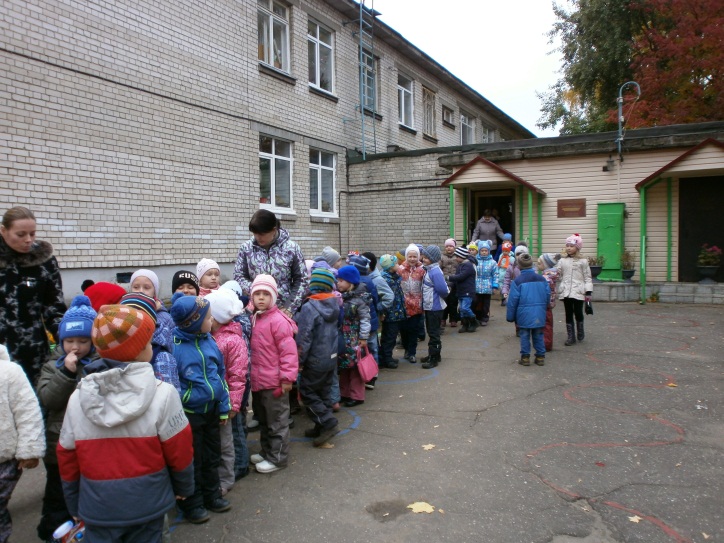 	            Проводим эвакуацию.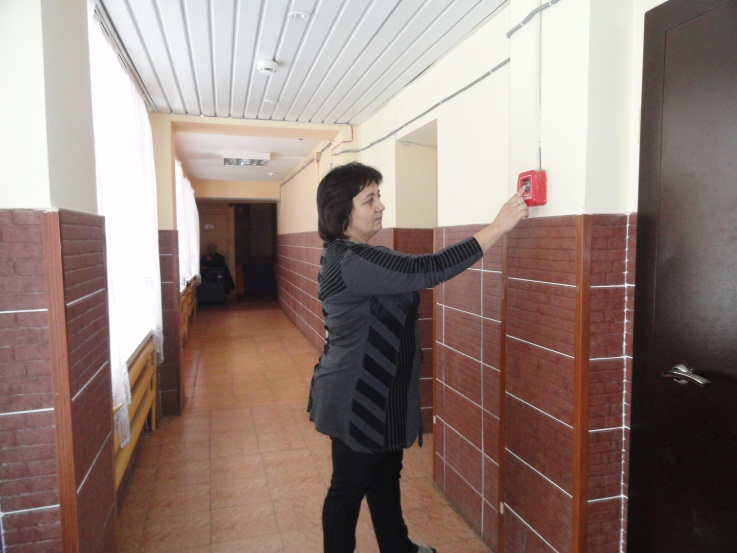 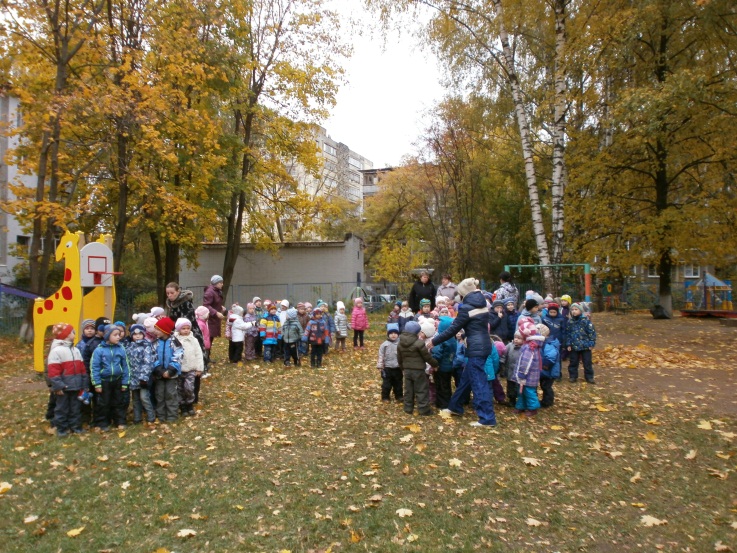 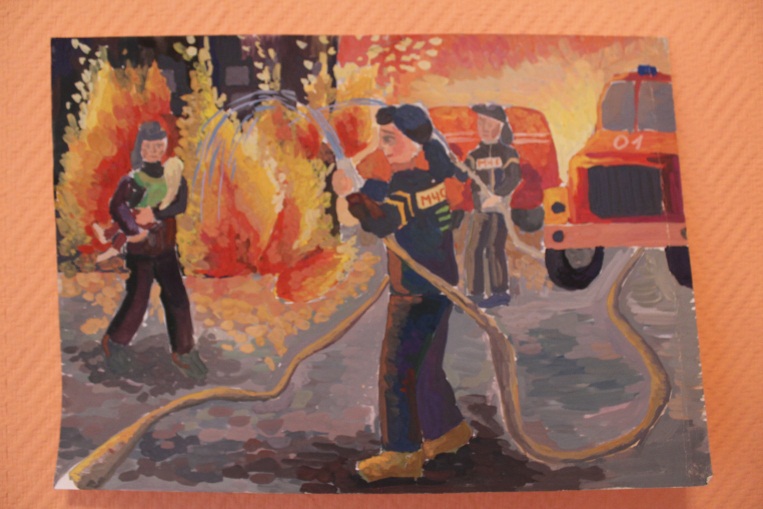 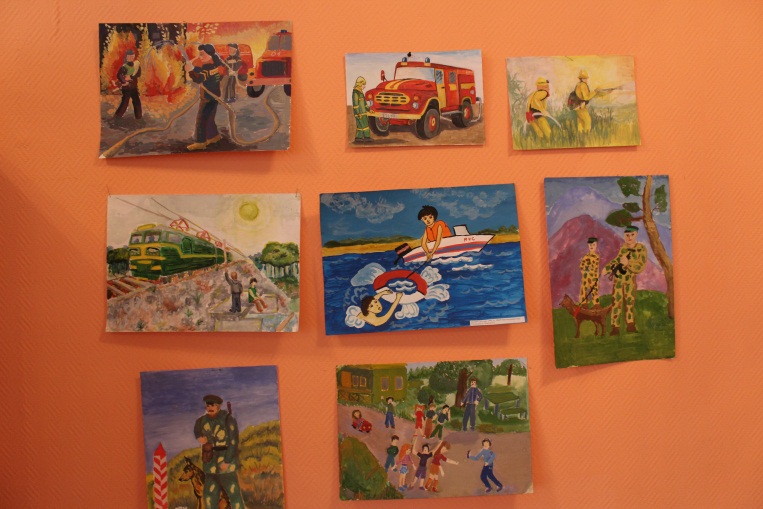 	Организация выставки совместного творчества детей и родителей.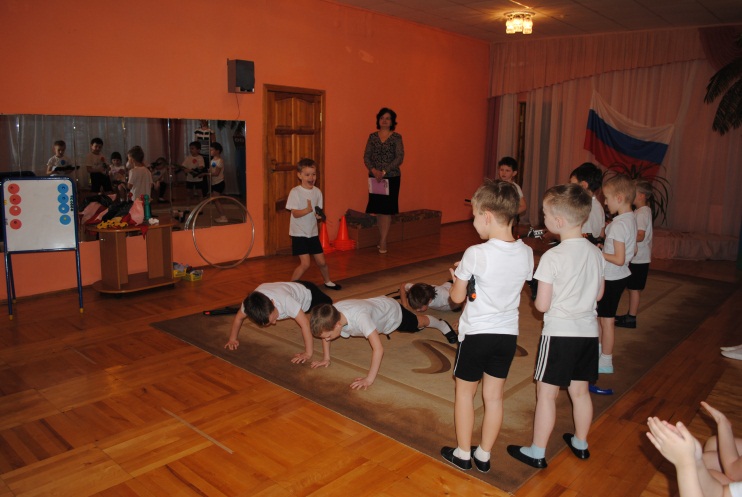 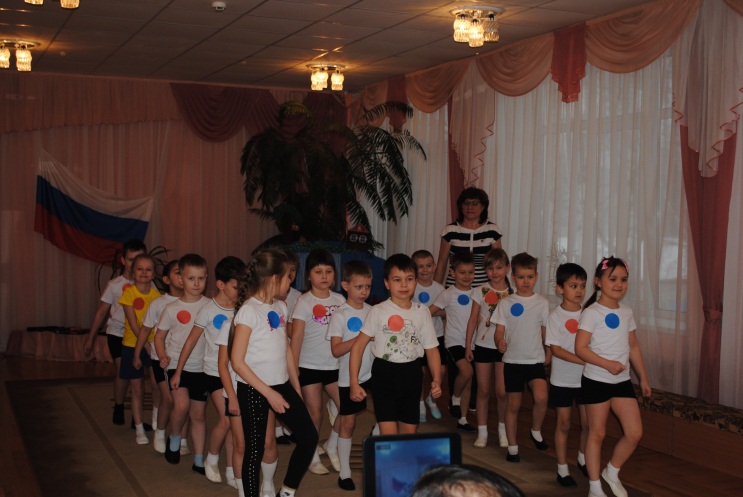                                                                       Спортивный праздник 	